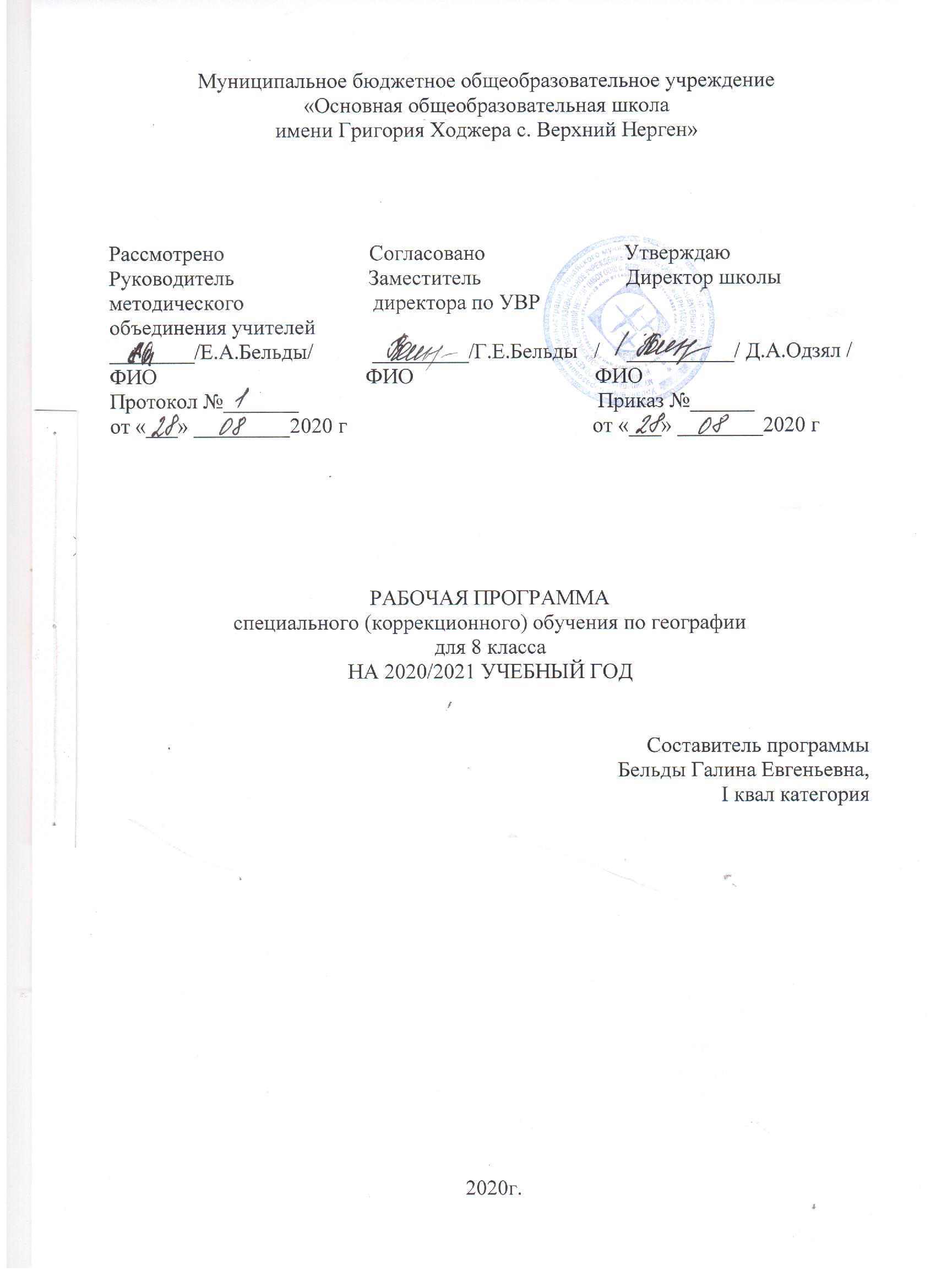 Пояснительная запискаРабочая программа по географии   для учащихся 8 класса, обучающихся по специальной (коррекционной) программе VIII вида составлена на основе:      Программы специальной (коррекционной) образовательной школы VIII вида 5 - 9 классы»,( под редакцией Воронковой В.В. издательство  «Просвещение» Москва, 2013 год,  допущенной  Министерством образования и науки Российской Федерации,  6-е издание); Учебного плана МБОУ ООШ с. Верхний Нерген;Годового календарного графика учебного процесса МБОУ ООШ с. Верхний Нерген.География как учебный предмет в специальной (коррекционной) школе  имеет большое значение  для всестороннего развития учащихся со сниженной мотивацией к познанию. Изучение географии нашей страны и материков расширяет кругозор детей об окружающем мире, позволяет увидеть природные и социально- экономические явления и процессы во взаимосвязи.            Основные задачи современного школьного курса географии - дать элементарные, но научные и систематические сведения о природе, населении, хозяйстве своего края, России и зарубежных стран, показать особенности взаимодействия человека и природы, познакомить с культурой и бытом разных народов, помочь усвоить правила поведения в природе.            География даёт благодатный материал для патриотического, интернационального, эстетического и экологического воспитания учащихся.Общая характеристика учебного предмета     Рабочая программа составлена на основе Программы специальной (коррекционной) образовательной школы VIII вида 5 - 9 классы», под редакцией Воронковой В.В. издательство  «Просвещение» Москва, 2013 год,  допущенной  Министерством образования и науки Российской Федерации.География как учебный предмет в специальной (коррекционной) школе  имеет большое значение  для всестороннего развития учащихся со сниженной мотивацией к познанию. Изучение географии нашей страны кругозор детей об окружающем мире, позволяет увидеть природные и социально- экономические явления и процессы во взаимосвязи.          Программа составлена с учётом  психофизических  особенностей  учащихся с интеллектуальной недостаточностью.  Географический материал в силу своего содержания обладает значительными возможностями для развития и коррекции познавательной деятельности умственно отсталых детей; они учатся анализировать , сравнивать изучаемые объекты и явления, понимать причинно- следственные зависимости. Работа с символическими пособиями какими являются  план и географическая карта, учит абстрагироваться, развивает воображение учащихся. Систематическая словарная работа на уроках географии расширяет лексический запас детей со сниженным интеллектом, помогает им правильно употреблять новые слова в связной речи.           Познание мира помогает изучение  системы взаимосвязанных дисциплин, обеспечивающих преемственность содержания. Курс географии имеет много смежных тем с естествознанием, историей, русским языком, чтением , математикой, изобразительной деятельностью, черчением, социально- бытовой ориентировкой и другими предметами, а также предусматривает опору на знания полученные в курсах «Развитие устной речи на основе ознакомления с предметами и явлениями окружающей действительности» и «Природоведение»          В  8 классе   изучается кур  географии  «География материков и океанов».          В программе выделены практические работы, указаны метапредметные связи, а также сформированы основные требования к знаниям, умениям и навыкам.          Курс «География материков и океанов» рассчитан на 2 года обучения. Три четверти 8 класса отводится на изучение Мирового океана, Африки, Австралии, Антарктиды, Северной и Южной Америк. Учитель должен познакомить  учащихся не только с природой различных континентов, но и с населением, особенностями хозяйственной деятельности, бытом. Культурой людей, отдельными государствами. В четвёртой четверти 8 класса даётся общий обзор природных условий материка,  на котором мы живём.Специальная задача коррекции речи и мышления умственно отсталых школьников является составной частью учебного процесса и решается при формировании у них знаний, умений и навыков, воспитания личности. Межпредметные связиРациональное использование почв, полезных ископаемых, охрана водоёмов; растения и животные, занесённые в Красную книгу; культурные растения и сельскохозяйственные животные (естествознание). Охрана природы -всемирная проблема. Международные законы об охране природы (история).Практические работыОбозначение на контурной карте Евразии морей, заливов, островов,  полуостровов, гор, рек, озера Балхаш, пустынь. Проведение на контурной карте условной границы между Европой и Азией. Запись в тетради названий типичных представителей растительного и животного мира.               Контроль знаний, умений и навыков учащихся является важной составной частью процесса обучения детей с ОВЗ. Целью контроля является определение качества усвоения учащимися программного материала, диагностирование и корректирование их знаний и умений, воспитание ответственности к учебной работе и самостоятельности. Основную роль играет внешний контроль учителя за деятельностью учащихся. Однако значительное внимание в ходе обучения уделяется взаимоконтролю и самоконтролю, так как при этом учеником осознается правильность своих действий, обнаружение совершенных ошибок, анализ их и предупреждение в дальнейшем.Место учебного предмета в учебном планеСогласно Федеральному базисному плану для общеобразовательных учреждений Российской Федерации и Учебному плану МКОУ Базарносызганской СОШ №1  на изучение письма и развития речи в 7специальном (коррекционном) классе VIII вида отводится  2 часа  в неделю (66часов).Рабочая программа по географии  для учащихся 8 класса, обучающихся по специальной (коррекционной) программе VIII вида составлена на основе:      Учебного плана МКОУ Базарносызганской СОШ №1,Программы специальной (коррекционной) образовательной школы VIII вида  5 - 9 классы»,( под редакцией Воронковой В.В. издательство  «Просвещение» Москва, 2013 год,  допущенной  Министерством образования и науки Российской Федерации,  6-е издание).Планируемые результаты       В результате уроков географии   учащиеся  8  классадолжны знать:Атлантический, Северный Ледовитый, Тихий, индийский океаны. Географическое положение и их хозяйственное значение; особенности географического положения, очертания берегов и природные условия каждого материка, население и особенности размещения.должны уметь:Показывать на географической карте океаны, дать им характеристику; определять на карте полушарий географическое положение и очертания берегов каждого материка. Давать элементарное описание их природных условий.Содержание  учебного  предметаВ программу включены следующие разделы:  Введение,  Океаны,  Материки и части света: Африка,  Австралия, Антарктида,  Америка Открытие Америки,  Северная Америка,   Южная Америка,  Евразия. СодержаниеВведениеЧто изучает география материков и океанов. Материки и части света на глобусе и физической карте полушарий. Мировой океан.ОкеаныАтлантический океан. Хозяйственное значение. Судоходство.Северный Ледовитый океан. Хозяйственное значение. Судоходство.Тихий океан. Хозяйственное значение. Судоходство.Индийский океан. Хозяйственное значение. Судоходство.Современное изучение Мировое океана.Материки и части света:  Африка,  Австралия, Антарктида,  Америка Открытие Америки,  Северная Америка,   Южная Америка,  Евразия. АфрикаГеографическое положение, очертания берегов, острова и полуострова.Разнообразие рельефа, климата и природных условий.Растения тропических лесов.Животные тропических лесов.Растительный мир саванн.Животный мир саванн.Растительный и животный мир пустынь.Население. Жизнь и быт народов.Государства, их столицы.Обобщающий урок.Австралия.Географическое положение, очертания берегов, острова и полуострова.Природные условия, поверхность, климат. Реки и озёра.Остров Новая Гвинея. Путешествие в Австралию  Н.Н. Миклухо-Маклая.Растительный мир.Животный мир. Охрана природы.Население (коренное и пришлое).Государство Австралийский союз. Города Канберра, Сидней и Мельбурн.Обобщающий урок. АнтарктидаГеографическое положение, очертания берегов. Южный полюс.Открытие Антарктиды русскими мореплавателями.Особенности природы, её поверхность и климат.Растительный и животный мир. Охрана природы.Изучение Антарктиды учёными разных стран. Современные исследования Антарктиды.Обобщающий урок.АмерикаОткрытие АмерикиСеверная АмерикаГеографическое положение, очертания берегов. Остров и полуострова.Природные условия, рельеф, климат.Реки и озёра.Растительный и животный мир.Население и государства.СШАКанадаМексика. КубаЮжная АмерикаГеографическое положение, очертания берегов.Природные условия, рельеф, климат.Реки и озёра.Растительный мир тропических лесов.Растительный мир пустынь, саванн и горных районов.Животный мир.Население (коренное и пришлое).Крупные государства (Бразилия, Аргентина, Перу и другие по выбору учителя), их столицы.Обобщающий урок  Часть света – Америка.ЕвразияЕвразия - величайший материк земного шара. Географическое положение. Части света: Европа и Азия. Условная граница между ними.Очертания берегов Евразии. Крупнейшие острова и полуострова.Поверхность, природные условия и полезные ископаемые Европы.Разнообразие рельефа, природных условий и полезные ископаемые Азии.Типы климата Евразии.Водные ресурсы Европы, их использование. Экологические проблемы.Реки и озёра Азии. Их использование. Экологические проблемы.Растительный и животный мир Евразии. Международное сотрудничество в охране природы.Население Евразии. Различия по плотности населения. Народы Евразии.Культура и быт народов Европы и Азии.Обобщающий урок. Контрольная работа.Повторение. Информационно – методический материал для географии Программа  Программы специальной (коррекционной) образовательной школы VIII вида 5 - 9 классы»,( под редакцией Воронковой В.В. издательство  «Просвещение» Москва, 2013 год,  допущенной  Министерством образования и науки Российской Федерации,  6-е издание)Литература для обучающихсяГеография.8 класс: учеб.для спец.(коррекц.) образоват.учреждений VIIвида: с прил./Т.М.Лифанова, Е.Н.Соломина.-3-е изд. М.: Просвещение, 2019.-208 с.:ил., карты+Прил.(40 отд. С.)Тематическое планирование Описание учебно-методического и материально-технического обеспечения учебного процесса                            Программы:Программы специальной (коррекционной) образовательной школы VIII вида 5 - 9 классы»,( под редакцией Воронковой В.В. издательство  «Просвещение» Москва, 2013 год,  допущенной  Министерством образования и науки Российской Федерации,  6-е издание)Интернет ресурсы:       1.  www.km.ru/education      2.  http://www.proshkolu.ru      3. http://nsportal.ru      4. http://www.twirpx.com      5. http://www.zavuch.ru   Дополнительные средства обучения для учащихсяНаглядные пособия (карты).Тесты.Учебно-тематическое и календарное планирование по географии 8  классКоличество часов: 68Планирование составлено на основе Программы специальной (коррекционной) образовательной школы VIII вида 5 - 9 классы», под редакцией Воронковой В.В. издательство  «Просвещение» Москва, 2013 год,  допущенной  Министерством образования и науки РФ.№Тематический блок Количество часов1Введение222Океаны553Африка11114Австралия885Антарктида666Америка Открытие Америки117Северная Америка998Южная Америка10109Евразия141410Повторение22Итого6868№ № № Тема урокаТема урокаКол-во часовКол-во часовКол-во часовКол-во часовТип урокаТип урокаСодержаниеСодержаниеВидыдеят-тиВидыдеят-тиКоррекционная работаКоррекционная работаКоррекционная работаКоррекционная работаПланируемые результатыДатаДатаДатаДатаД/з№ № № Тема урокаТема урокаКол-во часовКол-во часовКол-во часовКол-во часовТип урокаТип урокаСодержаниеСодержаниеВидыдеят-тиВидыдеят-тиКоррекционная работаКоррекционная работаКоррекционная работаКоррекционная работаПланируемые результатыпланпланфактфактД/з111Введение Материки и части света на глобусе и на картеВведение Материки и части света на глобусе и на картеВведение Материки и части света на глобусе и на картеВведение Материки и части света на глобусе и на карте11Урок изучения и закрепления нового материалаУрок изучения и закрепления нового материалаМатерики и части светаМировой океанМатерики и части светаМировой океанМатерики и части светаМировой океанБеседа, работа с учебником, картой и выполнение заданий в рабочих тетрадяхКоррекция наблюдательности, речи, мышленияКоррекция наблюдательности, речи, мышленияКоррекция наблюдательности, речи, мышленияКоррекция наблюдательности, речи, мышленияЗнать географическое положение материков, мирового океанаС. 4-5, чит, пересказ, отвечать  на воспросыС.6-8 чит., отвечать на вопросы222Мировой океанМировой океан1111Урок изучения и закрепления нового материалаУрок изучения и закрепления нового материалаМатерики и части светаМировой океанМатерики и части светаМировой океанМатерики и части светаМировой океанБеседа, работа с учебником, картой и выполнение заданий в рабочих тетрадяхКоррекция наблюдательности, речи, мышленияКоррекция наблюдательности, речи, мышленияКоррекция наблюдательности, речи, мышленияКоррекция наблюдательности, речи, мышленияЗнать географическое положение материков, мирового океанаС. 4-5, чит, пересказ, отвечать  на воспросыС.6-8 чит., отвечать на вопросы333Атлантический океанАтлантический океан1111Урок изучения и закрепления нового материалаУрок изучения и закрепления нового материалаАтлантический океанАтлантический океанАтлантический океанБеседа, работа с учебником, картой и выполнение заданий в рабочих тетрадяхКоррекция наблюдательности, речи, мышленияКоррекция наблюдательности, речи, мышленияКоррекция наблюдательности, речи, мышленияКоррекция наблюдательности, речи, мышленияУметь показывать на карте океан, знать  значениеС. 8-11, читать и отвечать на вопросы444Северный Ледовитый океанСеверный Ледовитый океан1111Урок изучения и закрепления нового материалаУрок изучения и закрепления нового материалаСеверный Ледовитый океанСеверный Ледовитый океанСеверный Ледовитый океанБеседа, работа с учебником, картой и выполнение заданий в рабочих тетрадяхКоррекция наблюдательности, речи, мышленияКоррекция наблюдательности, речи, мышленияКоррекция наблюдательности, речи, мышленияКоррекция наблюдательности, речи, мышленияУметь показывать на карте  океан, знать  значениеС.12-14, читать и отвечать на вопросы с.14555Тихий океанТихий океан1111Урок изучения и закрепления нового материалаУрок изучения и закрепления нового материалаТихий океанТихий океанТихий океанБеседа, работа с учебником, картой и выполнение заданий в рабочих тетрадяхКоррекция наблюдательности, речи, мышленияКоррекция наблюдательности, речи, мышленияКоррекция наблюдательности, речи, мышленияКоррекция наблюдательности, речи, мышленияУметь показывать на карте  океан, знать  значениеС. 16-18 читать, отвечать на вопросы с.19666Индийский океанИндийский океан1111Урок изучения и закрепления нового материалаУрок изучения и закрепления нового материалаИндийский океанИндийский океанИндийский океанБеседа, работа с учебником, картой и выполнение заданий в рабочих тетрадяхКоррекция наблюдательности, речи, мышленияКоррекция наблюдательности, речи, мышленияКоррекция наблюдательности, речи, мышленияКоррекция наблюдательности, речи, мышленияУметь показывать на карте  океан, знать  значениеС.19-21, читать , задание с.21№3777Современное изучение Мирового океанаСовременное изучение Мирового океана1111Урок изучения и закрепления нового материалаУрок изучения и закрепления нового материалаСовременное изучение Мирового океанаСовременное изучение Мирового океанаСовременное изучение Мирового океанаБеседа, работа с учебником, картой и выполнение заданий в рабочих тетрадяхКоррекция наблюдательности, речи, мышленияКоррекция наблюдательности, речи, мышленияКоррекция наблюдательности, речи, мышленияКоррекция наблюдательности, речи, мышленияУметь показывать на карте  океан, знать  значениеС.21-23, читать, задание с.23 №4888Африка.  Географическое положениеАфрика.  Географическое положение1111Урок изучения и закрепления нового материалаУрок изучения и закрепления нового материалаАфрика.Африка.Африка.Беседа, работа с учебником, картой и выполнение заданий в рабочих тетрадяхКоррекция наблюдательности, речи, мышленияКоррекция наблюдательности, речи, мышленияКоррекция наблюдательности, речи, мышленияКоррекция наблюдательности, речи, мышленияЗнать географическое положение АфрикиС.  24-26 читать и отвечать на вопросы999Разнообразие рельефа. Климат, реки, озёра.Разнообразие рельефа. Климат, реки, озёра.1111Урок изучения и закрепления нового материалаУрок изучения и закрепления нового материалаРазнообразие рельефа. Климат, реки, озёра.Разнообразие рельефа. Климат, реки, озёра.Разнообразие рельефа. Климат, реки, озёра.Беседа, работа с учебником, выполнение заданий в рабочих тетрадяхКоррекция наблюдательности, речи, мышленияКоррекция наблюдательности, речи, мышленияКоррекция наблюдательности, речи, мышленияКоррекция наблюдательности, речи, мышленияЗнать  разнообразие рельефа. Климат, реки, озёра.С. 27-29 читать, задание №7 с. 29101010Природные зоны.Природные зоны.1111Урок изучения и закрепления нового материалаУрок изучения и закрепления нового материалаПриродные зоны.Природные зоны.Природные зоны.Беседа, работа с учебником, картой и выполнение заданий в рабочих тетрадяхКоррекция наблюдательности, речи, мышленияКоррекция наблюдательности, речи, мышленияКоррекция наблюдательности, речи, мышленияКоррекция наблюдательности, речи, мышленияЗнать и уметь показывать на карте  природные зоны.С. 30 читать, работа с картой111111Растительность тропических лесовРастительность тропических лесов1111Урок изучения и закрепления нового материалаУрок изучения и закрепления нового материалаРастительность тропических лесовРастительность тропических лесовРастительность тропических лесовВыполнение заданий в рабочих тетрадяхКоррекция наблюдательности, речи, мышленияКоррекция наблюдательности, речи, мышленияКоррекция наблюдательности, речи, мышленияКоррекция наблюдательности, речи, мышленияЗнать  растительность тропических лесовС.30-32, читать и отвечать на вопросы с.33121212Животные тропических лесовЖивотные тропических лесов1111Урок изучения и закрепления нового материалаУрок изучения и закрепления нового материалаЖивотные тропических лесовЖивотные тропических лесовЖивотные тропических лесовучебником, картой и выполнение заданий в рабочих тетрадяхнаблюдательности, речи, мышлениянаблюдательности, речи, мышлениянаблюдательности, речи, мышлениянаблюдательности, речи, мышленияЗнать  животных  тропических лесовС. 33-36, читать и отвечать на вопросы131313Растительность саваннРастительность саванн1111Урок изучения и закрепления нового материалаУрок изучения и закрепления нового материалаРастительность саваннРастительность саваннРастительность саваннБеседа, работа с учебником, картой и выполнение заданий в рабочих тетрадяхКоррекция наблюдательности, речи, мышленияКоррекция наблюдательности, речи, мышленияКоррекция наблюдательности, речи, мышленияКоррекция наблюдательности, речи, мышленияЗнать  растительность саваннС. 37-39. читать и отвечать на вопросы с.40141414Животные саваннЖивотные саванн1111Урок изучения и закрепления нового материалаУрок изучения и закрепления нового материалаЖивотные саваннЖивотные саваннБеседа, работа с учебником, картой и выполнение заданий в рабочих тетрадяхБеседа, работа с учебником, картой и выполнение заданий в рабочих тетрадяхКоррекция наблюдательности, речи, мышленияКоррекция наблюдательности, речи, мышленияКоррекция наблюдательности, речи, мышленияКоррекция наблюдательности, речи, мышленияЗнать  животных саваннС.40-44 читать и отвечать на вопросы151515Растительность  и животные пустыньРастительность  и животные пустынь1111Урок изучения и закрепления нового материалаУрок изучения и закрепления нового материалаРастительность  и животные пустыньРастительность  и животные пустыньБеседа, работа с учебником, картой и выполнение заданий в рабочих тетрадяхБеседа, работа с учебником, картой и выполнение заданий в рабочих тетрадяхКоррекция наблюдательности, речи, мышленияКоррекция наблюдательности, речи, мышленияКоррекция наблюдательности, речи, мышленияКоррекция наблюдательности, речи, мышленияЗнать  растительность  и животные пустыньС.45-47, читать , задание №5 с.48161616Населения и государстваНаселения и государства1111Урок изучения и закрепления нового материалаУрок изучения и закрепления нового материалаНаселения и государстваНаселения и государстваБеседа, работа с учебником, картой и выполнение заданий в рабочих тетрадяхБеседа, работа с учебником, картой и выполнение заданий в рабочих тетрадяхКоррекция наблюдательности, речи, мышленияКоррекция наблюдательности, речи, мышленияКоррекция наблюдательности, речи, мышленияКоррекция наблюдательности, речи, мышленияЗнать растительный и животный мир Арктических пустыньС. 48-51, читать и отвечать на вопросы с.52171717Египет. Эфиопия. Танзания.Египет. Эфиопия. Танзания.1111Урок изучения и закрепления нового материалаУрок изучения и закрепления нового материалаЕгипет. Эфиопия. Танзания.Египет. Эфиопия. Танзания.Беседа, работа с учебником, картой и выполнение заданий в рабочих тетрадяхБеседа, работа с учебником, картой и выполнение заданий в рабочих тетрадяхКоррекция наблюдательности, речи, мышленияКоррекция наблюдательности, речи, мышленияКоррекция наблюдательности, речи, мышленияКоррекция наблюдательности, речи, мышленияЗнать и уметь находить на карте городаС. 52-59, читать и отвечать на вопросы181818ДР Конго. Нигерия. ЮАР.ДР Конго. Нигерия. ЮАР.1111Урок изучения и закрепления нового материалаУрок изучения и закрепления нового материалаДР Конго. Нигерия. ЮАР.ДР Конго. Нигерия. ЮАР.Беседа, работа с учебником, картой и выполнение заданий в рабочих тетрадяхБеседа, работа с учебником, картой и выполнение заданий в рабочих тетрадяхКоррекция наблюдательности, речи, мышленияКоррекция наблюдательности, речи, мышленияКоррекция наблюдательности, речи, мышленияКоррекция наблюдательности, речи, мышленияЗнать и уметь находить на карте городаС.60-68, задание №1 с. 68191919Австралия. Географическое положение.Австралия. Географическое положение.1111Урок изучения и закрепления нового материалаУрок изучения и закрепления нового материалаАвстралия. Географическое положение.Австралия. Географическое положение.Беседа, работа с учебником, картой и выполнение заданий в рабочих тетрадяхБеседа, работа с учебником, картой и выполнение заданий в рабочих тетрадяхКоррекция наблюдательности, речи, мышленияКоррекция наблюдательности, речи, мышленияКоррекция наблюдательности, речи, мышленияКоррекция наблюдательности, речи, мышленияЗнать географическое положение АвтсралииС. 70-72, читать и отвечать на вопросы202020Разнообразие рельефа, климат, реки и озера.Разнообразие рельефа, климат, реки и озера.1111Урок изучения и закрепления нового материалаУрок изучения и закрепления нового материалаРазнообразие рельефа, климат, реки и озера.Разнообразие рельефа, климат, реки и озера.Беседа, работа с учебником, выполнение заданий в рабочих тетрадяхБеседа, работа с учебником, выполнение заданий в рабочих тетрадяхКоррекция наблюдательности , речи, мышленияКоррекция наблюдательности , речи, мышленияКоррекция наблюдательности , речи, мышленияКоррекция наблюдательности , речи, мышленияЗнать  разнообразие рельефа, климат, реки и озера.С. 73-75, читать и отвечать на вопросы с.75212121Растительный мир.Растительный мир.1111Урок изучения и закрепления нового материалаУрок изучения и закрепления нового материалаРастительный мир.Растительный мир.Беседа, работа с учебником, картой и выполнение заданий в рабочих тетрадяхБеседа, работа с учебником, картой и выполнение заданий в рабочих тетрадяхКоррекция наблюдательности, речи, мышленияКоррекция наблюдательности, речи, мышленияКоррекция наблюдательности, речи, мышленияКоррекция наблюдательности, речи, мышленияЗнать растительный мирС. 75-77, читать , задание с.77 №4222222Животный мир.Животный мир.1111Урок изучения и закрепления нового материалаУрок изучения и закрепления нового материалаЖивотный мир.Животный мир.Беседа, работа с учебником, картой и выполнение заданий в рабочих тетрадяхБеседа, работа с учебником, картой и выполнение заданий в рабочих тетрадяхКоррекция наблюдательности, речи, мышленияКоррекция наблюдательности, речи, мышленияКоррекция наблюдательности, речи, мышленияКоррекция наблюдательности, речи, мышленияЗнать животный мир зоныС. 77-80, читать и отвечать на вопросы232323НаселениеНаселение1111Урок изучения и закрепления нового материалаУрок изучения и закрепления нового материалаНаселениеНаселениеБеседа, работа с учебником, выполнение заданий в рабочих тетрадяхБеседа, работа с учебником, выполнение заданий в рабочих тетрадяхКоррекция наблюдательности, речи, мышленияКоррекция наблюдательности, речи, мышленияКоррекция наблюдательности, речи, мышленияКоррекция наблюдательности, речи, мышленияЗнать хозяйство, население и его основные занятияС. 80-82, читать и отвечать на вопросы242424Австралийский союз.Австралийский союз.1111Урок изучения и закрепления нового материалаУрок изучения и закрепления нового материалаАвстралийский союз.Австралийский союз.Беседа, работа с учебником, картой и выполнение заданий в рабочих тетрадяхБеседа, работа с учебником, картой и выполнение заданий в рабочих тетрадяхКоррекция наблюдательности, речи, мышленияКоррекция наблюдательности, речи, мышленияКоррекция наблюдательности, речи, мышленияКоррекция наблюдательности, речи, мышленияЗнать  Австралийский союз.С. 83-85, читать и отвечать на вопросы, с. 85 задание 4252525Океания. Остров Новая Гвинея.Океания. Остров Новая Гвинея.1111Урок изучения и закрепления нового материалаУрок изучения и закрепления нового материалаОкеания. Остров Новая Гвинея.Океания. Остров Новая Гвинея.Беседа, работа с учебником, картой и выполнение заданий в рабочих тетрадяхБеседа, работа с учебником, картой и выполнение заданий в рабочих тетрадяхКоррекция наблюдательности , речи, мышленияКоррекция наблюдательности , речи, мышленияКоррекция наблюдательности , речи, мышленияКоррекция наблюдательности , речи, мышленияЗнать и уметь показывать на карте Океанию, остров Новая ГвинеяС.85-87, читать и отвечать на вопросы262626Обобщающий урок. АвстралияОбобщающий урок. Австралия1111Урок обобщения и систематизации знанийУрок обобщения и систематизации знанийОбобщающий урок. АвстралияОбобщающий урок. АвстралияТестированиеТестированиеКоррекция наблюдательности, речи, мышленияКоррекция наблюдательности, речи, мышленияКоррекция наблюдательности, речи, мышленияКоррекция наблюдательности, речи, мышленияОбобщить знания по пройденному материалуПовторение изученных тем272727Антарктида.Географическое положение, Антарктика.Антарктида.Географическое положение, Антарктика.1111Урок обобщений ЗУНовУрок обобщений ЗУНовАнтарктида. Антарктика.Антарктида. Антарктика.Беседа, работа с учебником, картой и выполнение заданий в рабочих тетрадяхБеседа, работа с учебником, картой и выполнение заданий в рабочих тетрадяхКоррекция наблюдательности, речи, мышленияКоррекция наблюдательности, речи, мышленияКоррекция наблюдательности, речи, мышленияКоррекция наблюдательности, речи, мышленияЗнать географическое положение АнтарктидыС. 88-91, читать и отвечать на вопросы с.91282828Открытие Антарктиды русскими мореплавателями.Открытие Антарктиды русскими мореплавателями.1111Урокизучения и закрепления нового материалаУрокизучения и закрепления нового материалаОткрытие Антарктиды русскими мореплавателями.Открытие Антарктиды русскими мореплавателями.Беседа, работа с учебником, картой и выполнение заданий в рабочих тетрадяхБеседа, работа с учебником, картой и выполнение заданий в рабочих тетрадяхКоррекция наблюдательности, речи, мышленияКоррекция наблюдательности, речи, мышленияКоррекция наблюдательности, речи, мышленияКоррекция наблюдательности, речи, мышленияЗнать кто открыл материкС. 91-93, читать и отвечать на вопросы с.93292929Разнообразие рельефа, климат.Разнообразие рельефа, климат.1111Урок изучения и закрепления нового материалаУрок изучения и закрепления нового материалаРазнообразие рельефа, климат.Разнообразие рельефа, климат.Беседа, работа с учебником, выполнение заданий в рабочих тетрадяхБеседа, работа с учебником, выполнение заданий в рабочих тетрадяхКоррекция наблюдательности, речи, мышленияКоррекция наблюдательности, речи, мышленияКоррекция наблюдательности, речи, мышленияКоррекция наблюдательности, речи, мышленияЗнать  разнообразие рельефа, климат АнтарктидыС. 93-95, читать , задание №3 с.95303030Растительный мир и животный мир. Охрана природы.Растительный мир и животный мир. Охрана природы.1111Урок изучения и закрепления нового материалаУрок изучения и закрепления нового материалаРастительный мир и животный мир. Охрана природы.Растительный мир и животный мир. Охрана природы.Беседа, работа с учебником, выполнение заданий в рабочих тетрадяхБеседа, работа с учебником, выполнение заданий в рабочих тетрадяхКоррекция наблюдательности, речи, мышленияКоррекция наблюдательности, речи, мышленияКоррекция наблюдательности, речи, мышленияКоррекция наблюдательности, речи, мышленияЗнать  растительный мир и животный мирС. 95-97, читать и отвечать на вопросы313131Современные исследования Антарктиды.Современные исследования Антарктиды.1111Урок изучения и закрепления нового материалаУрок изучения и закрепления нового материалаСовременные исследования Антарктиды.Современные исследования Антарктиды.Беседа, работа с учебником, картой и выполнение заданий в рабочих тетрадяхБеседа, работа с учебником, картой и выполнение заданий в рабочих тетрадяхКоррекция наблюдательности, речи, мышленияКоррекция наблюдательности, речи, мышленияКоррекция наблюдательности, речи, мышленияКоррекция наблюдательности, речи, мышленияЗнать  современные исследования Антарктиды.С. 98-100, читать и отвечать на вопросы323232Обобщающий урок. АнтарктидаОбобщающий урок. Антарктида1111Урок изучения и закрепления нового материалаУрок изучения и закрепления нового материалаОбобщающий урок. АнтарктидаОбобщающий урок. АнтарктидаТестированиеТестированиеКоррекция памяти, связной речиКоррекция памяти, связной речиКоррекция памяти, связной речиКоррекция памяти, связной речиОбобщить пройденный материалС. 100, ответы на вопросы333333Северная Америка. Открытие Америки.Северная Америка. Открытие Америки.1111Урок изучения и закрепления нового материалаУрок изучения и закрепления нового материалаСеверная Америка.Северная Америка.Беседа, работа с учебником, картой и выполнение заданий в рабочих тетрадяхБеседа, работа с учебником, картой и выполнение заданий в рабочих тетрадяхКоррекция наблюдательности, речи, мышленияКоррекция наблюдательности, речи, мышленияКоррекция наблюдательности, речи, мышленияКоррекция наблюдательности, речи, мышленияЗнать географическое положение АмерикиС.101-103, вопросы с.104343434Географическое положение. Острова и полуострова.Географическое положение. Острова и полуострова.1111Урок изучения и закрепления нового материалаУрок изучения и закрепления нового материалаГеографическое положение. Острова и полуострова.Географическое положение. Острова и полуострова.Беседа, работа с учебником, выполнение заданий в рабочих тетрадяхБеседа, работа с учебником, выполнение заданий в рабочих тетрадяхКоррекция наблюдательности, речи, мышленияКоррекция наблюдательности, речи, мышленияКоррекция наблюдательности, речи, мышленияКоррекция наблюдательности, речи, мышленияЗнать  географическое положение, острова и полуострова.С.104-107 , задание №2 с. 107353535Разнообразие рельефа, климат.Разнообразие рельефа, климат.1111Урок изучения и закрепления нового материалаУрок изучения и закрепления нового материалаРазнообразие рельефа, климат.Разнообразие рельефа, климат.Беседа, работа с учебником, выполнение заданий в рабочих тетрадяхБеседа, работа с учебником, выполнение заданий в рабочих тетрадяхКоррекция наблюдательности, речи, мышленияКоррекция наблюдательности, речи, мышленияКоррекция наблюдательности, речи, мышленияКоррекция наблюдательности, речи, мышленияЗнать  разнообразие рельефа, климат.С.107-109, вопросы с. 109363636Реки и озера.Реки и озера.1111Урок изучения и закрепления нового материалаУрок изучения и закрепления нового материалаРеки и озера.Реки и озера.Беседа, работа с учебником, выполнение заданий в рабочих тетрадяхБеседа, работа с учебником, выполнение заданий в рабочих тетрадяхКоррекция наблюдательности, речи, мышленияКоррекция наблюдательности, речи, мышленияКоррекция наблюдательности, речи, мышленияКоррекция наблюдательности, речи, мышленияЗнать  реки и озера.С. 110 – 112, вопросы с. 112.373737Растительный и животный мир.Растительный и животный мир.1111Урок изучения и закрепления нового материалаУрок изучения и закрепления нового материалаРастительный и животный мир.Растительный и животный мир.Беседа, работа с учебником, картой и выполнение заданий в рабочих тетрадяхБеседа, работа с учебником, картой и выполнение заданий в рабочих тетрадяхКоррекция наблюдательности, речи, мышленияКоррекция наблюдательности, речи, мышленияКоррекция наблюдательности, речи, мышленияКоррекция наблюдательности, речи, мышленияЗнать  растительный и животный мир.С. 113-117, вопросы с 118.383838Население и государства.Население и государства.1111Урок изучения и закрепления нового материалаУрок изучения и закрепления нового материалаНаселение и государства.Население и государства.Беседа, работа с учебником, картой и выполнение заданий в рабочих тетрадяхБеседа, работа с учебником, картой и выполнение заданий в рабочих тетрадяхКоррекция наблюдательности, речи, мышленияКоррекция наблюдательности, речи, мышленияКоррекция наблюдательности, речи, мышленияКоррекция наблюдательности, речи, мышленияЗнать  население и государства.С. 118- 121, вопросы с.121393939Соединенные Штаты АмерикиСоединенные Штаты Америки1111Урок изучения и закрепления нового материалаУрок изучения и закрепления нового материалаСоединенные Штаты АмерикиСоединенные Штаты АмерикиБеседа, работа с учебником, картой и выполнение заданий в рабочих тетрадяхБеседа, работа с учебником, картой и выполнение заданий в рабочих тетрадяхКоррекция наблюдательности, речи, мышленияКоррекция наблюдательности, речи, мышленияКоррекция наблюдательности, речи, мышленияКоррекция наблюдательности, речи, мышленияЗнать географическое положение  СШАС.121-123, вопросы с. 124404040Канада.Канада.1111Урок изучения и закрепления нового материалаУрок изучения и закрепления нового материалаКанада.Канада.Беседа, работа с учебником, картой и выполнение заданий в рабочих тетрадяхБеседа, работа с учебником, картой и выполнение заданий в рабочих тетрадяхКоррекция наблюдательности, речи, мышленияКоррекция наблюдательности, речи, мышленияКоррекция наблюдательности, речи, мышленияКоррекция наблюдательности, речи, мышленияЗнать географическое положениеКанадыС.125-127, вопросы с. 128414141Мексика, Куба.Мексика, Куба.1111Урок изучения и закрепления нового материалаУрок изучения и закрепления нового материалаМексика, Куба.Мексика, Куба.Беседа, работа с учебником, картой и выполнение заданий в рабочих тетрадяхБеседа, работа с учебником, картой и выполнение заданий в рабочих тетрадяхКоррекция наблюдательности, речи, мышленияКоррекция наблюдательности, речи, мышленияКоррекция наблюдательности, речи, мышленияКоррекция наблюдательности, речи, мышленияЗнать и уметь показывать на карте городаС. 128-131, вопросы с. 132424242Южная Америка.Географическое положение, очертание берегов.Южная Америка.Географическое положение, очертание берегов.1111Урок изучения и закрепления нового материалаУрок изучения и закрепления нового материалаЮжная Америка.Южная Америка.Беседа, работа с учебником, картой и выполнение заданий в рабочих тетрадяхБеседа, работа с учебником, картой и выполнение заданий в рабочих тетрадяхКоррекция наблюдательности, речи, мышленияКоррекция наблюдательности, речи, мышленияКоррекция наблюдательности, речи, мышленияКоррекция наблюдательности, речи, мышленияЗнать географическое положение Южной АмерикиС.133-135, вопросы с. 135434343Разнообразие рельефа, климат.Разнообразие рельефа, климат.1111Урок изучения и закрепления нового материалаУрок изучения и закрепления нового материалаРазнообразие рельефа, климат.Разнообразие рельефа, климат.Беседа, работа с учебником, картой и выполнение заданий в рабочих тетрадяхБеседа, работа с учебником, картой и выполнение заданий в рабочих тетрадяхКоррекция, мышленияКоррекция, мышленияКоррекция, мышленияКоррекция, мышленияЗнать  разнообразие рельефа, климат.С136-138 читать, вопросы с. 138444444Реки и озера.Реки и озера.1111Урок изучения и закрепления нового материалаУрок изучения и закрепления нового материалаРеки и озера.Реки и озера.Беседа, работа с учебником, картой и выполнение заданий в рабочих тетрадяхБеседа, работа с учебником, картой и выполнение заданий в рабочих тетрадяхКоррекция наблюдательности, речи, мышленияКоррекция наблюдательности, речи, мышленияКоррекция наблюдательности, речи, мышленияКоррекция наблюдательности, речи, мышленияЗнать реки и озёра19.0219.02С. 138-140, вопросы с. 140454545Растительность тропических лесов.Растительность тропических лесов.1111Урок изучения и закрепления нового материалаУрок изучения и закрепления нового материалаРастительность тропических лесов.Растительность тропических лесов.Беседа, работа с учебником, картой и выполнение заданий в рабочих тетрадяхБеседа, работа с учебником, картой и выполнение заданий в рабочих тетрадяхКоррекция наблюдательности, речи, мышленияКоррекция наблюдательности, речи, мышленияКоррекция наблюдательности, речи, мышленияКоррекция наблюдательности, речи, мышленияЗнать  растительность тропических лесов.24.0224.02С. 140-143, вопросы с. 143464646Животные тропических лесов.Животные тропических лесов.1111Урок изучения и закрепления нового материалаУрок изучения и закрепления нового материалаЖивотные тропических лесов.Животные тропических лесов.Беседа, работа с учебником, картой и выполнение заданий в рабочих тетрадяхБеседа, работа с учебником, картой и выполнение заданий в рабочих тетрадяхКоррекция наблюдательности, речи, мышленияКоррекция наблюдательности, речи, мышленияКоррекция наблюдательности, речи, мышленияКоррекция наблюдательности, речи, мышленияЗнать  животных тропических лесов.26.0226.02С. 143- 146, вопросы с. 146474747Растительность саванн, степей, пустынь и горных районов.Растительность саванн, степей, пустынь и горных районов.1111Урок изучения и закрепления нового материалаУрок изучения и закрепления нового материалаРастительность саванн, степей, пустынь и горных районов.Растительность саванн, степей, пустынь и горных районов.Беседа, работа с учебником, картой и выполнение заданий в рабочих тетрадяхБеседа, работа с учебником, картой и выполнение заданий в рабочих тетрадяхКоррекция наблюдательности, речи, мышленияКоррекция наблюдательности, речи, мышленияКоррекция наблюдательности, речи, мышленияКоррекция наблюдательности, речи, мышленияЗнать  растительность саванн, степей, пустынь и горных районов.С. 147-149, вопросы с. 149484848Животные саванн, степей, полупустынь и гор.Животные саванн, степей, полупустынь и гор.1111Урок изучения и закрепления нового материалаУрок изучения и закрепления нового материалаЖивотные саванн, степей, полупустынь и гор.Животные саванн, степей, полупустынь и гор.Беседа, работа с учебником, картой и выполнение заданий в рабочих тетрадяхБеседа, работа с учебником, картой и выполнение заданий в рабочих тетрадяхКоррекция наблюдательности, речи, мышленияКоррекция наблюдательности, речи, мышленияКоррекция наблюдательности, речи, мышленияКоррекция наблюдательности, речи, мышленияЗнать  животных саванн, степей, полупустынь и гор.С. 149-151, вопросы с. 151494949Население и государства.Население и государства.1111Урок изучения и закрепления нового материалаУрок изучения и закрепления нового материалаНаселение и государства.Население и государства.Беседа, работа с учебником, картой и выполнение заданий в рабочих тетрадяхБеседа, работа с учебником, картой и выполнение заданий в рабочих тетрадяхКоррекция наблюдательности, речи, мышленияКоррекция наблюдательности, речи, мышленияКоррекция наблюдательности, речи, мышленияКоррекция наблюдательности, речи, мышленияЗнать  население и государства.С. 152-155, вопросы с. 155505050Бразилия. Аргентина.Перу.Бразилия. Аргентина.Перу.1111Урок изучения и закрепления нового материалаУрок изучения и закрепления нового материалаБразилия. Аргентина.Перу.Бразилия. Аргентина.Перу.Беседа, работа с учебником, картой и выполнение заданий в рабочих тетрадяхБеседа, работа с учебником, картой и выполнение заданий в рабочих тетрадяхКоррекция наблюдательности, речи, мышленияКоррекция наблюдательности, речи, мышленияКоррекция наблюдательности, речи, мышленияКоррекция наблюдательности, речи, мышленияЗнать и уметь показывать на карте городаС. 155-158, вопросы с. 158515151Обобщающий урок «Южная Америка»Обобщающий урок «Южная Америка»1111Урок обобщения и систематизации знанийУрок обобщения и систематизации знанийОбобщающий урок «Южная Америка»Обобщающий урок «Южная Америка»Беседа, работа с учебником, картой и выполнение заданий в рабочих тетрадяхБеседа, работа с учебником, картой и выполнение заданий в рабочих тетрадяхКоррекция памяти, связной речиКоррекция памяти, связной речиКоррекция памяти, связной речиКоррекция памяти, связной речиОбобщить пройденный материалВопросы с. 164525252Евразия.Географическое положение.Евразия.Географическое положение.1111Урок изучения и закрепления нового материалаУрок изучения и закрепления нового материалаЕвразия.Географическое положение.Евразия.Географическое положение.Беседа, работа с учебником, картой и выполнение заданий в рабочих тетрадяхБеседа, работа с учебником, картой и выполнение заданий в рабочих тетрадяхКоррекция наблюдательности, речи, мышленияКоррекция наблюдательности, речи, мышленияКоррекция наблюдательности, речи, мышленияКоррекция наблюдательности, речи, мышленияЗнать географическое положение ЕвразииС. 165-168, вопросы с.168535353Очертания берегов. Моря Северного Ледовитого и Атлантического океанов. Острова и полуострова.Очертания берегов. Моря Северного Ледовитого и Атлантического океанов. Острова и полуострова.1111Урок изучения и закрепления нового материалаУрок изучения и закрепления нового материалаОчертания берегов. Моря Северного Ледовитого и Атлантического океанов. Острова и полуострова.Очертания берегов. Моря Северного Ледовитого и Атлантического океанов. Острова и полуострова.Беседа, работа с учебником, картой и выполнение заданий в рабочих тетрадяхБеседа, работа с учебником, картой и выполнение заданий в рабочих тетрадяхКоррекция наблюдательности, речи, мышленияКоррекция наблюдательности, речи, мышленияКоррекция наблюдательности, речи, мышленияКоррекция наблюдательности, речи, мышленияЗнать  очертания берегов. Моря Северного Ледовитого и Атлантического океанов. Острова и полуостроваС. 169-171, вопросы с. 171545454Очертания берегов. Моря Тихого и Индийского океанов. Острова и полуострова.Очертания берегов. Моря Тихого и Индийского океанов. Острова и полуострова.1111Урок изучения и закрепления нового материалаУрок изучения и закрепления нового материалаОчертания берегов. Моря Тихого и Индийского океанов. Острова и полуострова.Очертания берегов. Моря Тихого и Индийского океанов. Острова и полуострова.Беседа, работа с учебником, картой и выполнение заданий в рабочих тетрадяхБеседа, работа с учебником, картой и выполнение заданий в рабочих тетрадяхКоррекция наблюдательности, речи, мышленияКоррекция наблюдательности, речи, мышленияКоррекция наблюдательности, речи, мышленияКоррекция наблюдательности, речи, мышленияЗнать  очертания берегов. Моря Тихого и Индийского океанов. Острова и полуостроваС 171-173, вопросы с. 173555555Разнообразие рельефа. Полезные ископаемые Европы.Разнообразие рельефа. Полезные ископаемые Европы.1111Урок изучения и закрепления нового материалаУрок изучения и закрепления нового материалаРазнообразие рельефа. Полезные ископаемые Европы.Разнообразие рельефа. Полезные ископаемые Европы.Беседа, работа с учебником, картой и выполнение заданий в рабочих тетрадяхБеседа, работа с учебником, картой и выполнение заданий в рабочих тетрадяхКоррекция наблюдательности, речи, мышленияКоррекция наблюдательности, речи, мышленияКоррекция наблюдательности, речи, мышленияКоррекция наблюдательности, речи, мышленияЗнать  разнообразие рельефа. Полезные ископаемые Европы.С.173-175, вопросы с. 175565656Разнообразие рельефа. Полезные ископаемые Азии.Разнообразие рельефа. Полезные ископаемые Азии.1111Урок изучения и закрепления нового материалаУрок изучения и закрепления нового материалаРазнообразие рельефа. Полезные ископаемые Азии.Разнообразие рельефа. Полезные ископаемые Азии.Беседа, работа с учебником, картой и выполнение заданий в рабочих тетрадяхБеседа, работа с учебником, картой и выполнение заданий в рабочих тетрадяхКоррекция наблюдательности, речи, мышленияКоррекция наблюдательности, речи, мышленияКоррекция наблюдательности, речи, мышленияКоррекция наблюдательности, речи, мышленияЗнать  разнообразие рельефа, полезных ископаемых Азии.С. 176-178, вопросы с. 178575757Климат Евразии.Климат Евразии.1111Урок изучения и закрепления нового материалаУрок изучения и закрепления нового материалаКлимат Евразии.Климат Евразии.Беседа, работа с учебником, картой и выполнение заданий в рабочих тетрадяхБеседа, работа с учебником, картой и выполнение заданий в рабочих тетрадяхКоррекция наблюдательности, речи, мышленияКоррекция наблюдательности, речи, мышленияКоррекция наблюдательности, речи, мышленияКоррекция наблюдательности, речи, мышленияЗнать  климат ЕвразииС. 179-181, вопросы с. 181585858Реки и озера Европы.Реки и озера Европы.1111Урок изучения и закрепления нового материалаУрок изучения и закрепления нового материалаРеки и озера Европы.Реки и озера Европы.Беседа, работа с учебником, картой и выполнение заданий в рабочих тетрадяхБеседа, работа с учебником, картой и выполнение заданий в рабочих тетрадяхКоррекция наблюдательности, речи, мышленияКоррекция наблюдательности, речи, мышленияКоррекция наблюдательности, речи, мышленияКоррекция наблюдательности, речи, мышленияЗнать  реки и озера Европы.С. 181-183, вопросы с. 183595959Реки и озера Азии.Реки и озера Азии.1111Урок изучения и закрепления нового материалаУрок изучения и закрепления нового материалаРеки и озера Азии.Реки и озера Азии.Беседа, работа с учебником, картой и выполнение заданий в рабочих тетрадяхБеседа, работа с учебником, картой и выполнение заданий в рабочих тетрадяхКоррекция наблюдательности, речи, мышленияКоррекция наблюдательности, речи, мышленияКоррекция наблюдательности, речи, мышленияКоррекция наблюдательности, речи, мышленияЗнать  реки и озера АзииС. 184-185, вопросы с. 18560-61Растительный и животный мир Европы.Растительный и животный мир Европы.Растительный и животный мир Европы.2222Урок изучения и закрепления нового материалаУрок изучения и закрепления нового материалаРастительный и животный мир Европы.Растительный и животный мир Европы.Беседа, работа с учебником, картой и выполнение заданий в рабочих тетрадяхБеседа, работа с учебником, картой и выполнение заданий в рабочих тетрадяхБеседа, работа с учебником, картой и выполнение заданий в рабочих тетрадяхКоррекция наблюдательности, речи, мышленияКоррекция наблюдательности, речи, мышленияЗнать  растительный и животный мир ЕвропыЗнать  растительный и животный мир ЕвропыЗнать  растительный и животный мир ЕвропыС 186-190, вопросы с. 190С 186-190, вопросы с. 190С 186-190, вопросы с. 19062Растительный и животный мир Азии.Растительный и животный мир Азии.Растительный и животный мир Азии.1111Урок изучения и закрепления нового материалаУрок изучения и закрепления нового материалаРастительный и животный мир Азии.Растительный и животный мир Азии.Беседа, работа с учебником, картой и выполнение заданий в рабочих тетрадяхБеседа, работа с учебником, картой и выполнение заданий в рабочих тетрадяхБеседа, работа с учебником, картой и выполнение заданий в рабочих тетрадяхКоррекция наблюдательности, речи, мышленияКоррекция наблюдательности, речи, мышленияЗнать  растительный и животный мир АзииЗнать  растительный и животный мир АзииЗнать  растительный и животный мир АзииС. 191-195, вопросы с. 195С. 191-195, вопросы с. 195С. 191-195, вопросы с. 19563Население Евразии.Население Евразии.Население Евразии.Население Евразии.1111Урок изучения и закрепления нового материалаУрок изучения и закрепления нового материалаНаселение Евразии.Население Евразии.Беседа, работа с учебником, картой и выполнение заданий в рабочих тетрадяхБеседа, работа с учебником, картой и выполнение заданий в рабочих тетрадяхБеседа, работа с учебником, картой и выполнение заданий в рабочих тетрадяхКоррекция наблюдательности, речи, мышленияКоррекция наблюдательности, речи, мышленияЗнать население ЕвразииЗнать население ЕвразииЗнать население ЕвразииС. 195-199, вопросы с. 199С. 195-199, вопросы с. 199С. 195-199, вопросы с. 1996464Культура и быт народов Евразии.Культура и быт народов Евразии.Культура и быт народов Евразии.Культура и быт народов Евразии.111Урок изучения и закрепления нового материалаУрок изучения и закрепления нового материалаКультура и быт народов Евразии.Культура и быт народов Евразии.Беседа, работа с учебником, картой и выполнение заданий в рабочих тетрадяхБеседа, работа с учебником, картой и выполнение заданий в рабочих тетрадяхБеседа, работа с учебником, картой и выполнение заданий в рабочих тетрадяхКоррекция наблюдательности, речи, мышленияКоррекция наблюдательности, речи, мышленияЗнать  культуру и быт народов ЕвразииЗнать  культуру и быт народов ЕвразииЗнать  культуру и быт народов ЕвразииС. 200-203С. 200-203С. 200-2036565Повторительно  - обобщающий урок по теме: «Евразия»Повторительно  - обобщающий урок по теме: «Евразия»Повторительно  - обобщающий урок по теме: «Евразия»Повторительно  - обобщающий урок по теме: «Евразия»222Урок обобщения и систиматизации знанийУрок обобщения и систиматизации знанийОбобщение пройденного материалаОбобщение пройденного материалаТестированиеТестированиеТестированиеКоррекция памяти,  мышленияКоррекция памяти,  мышленияЗнать пройденный материалЗнать пройденный материалЗнать пройденный материалС.203 читатьС.203 читатьС.203 читать6666Контрольная работа Материки и части светаКонтрольная работа Материки и части светаКонтрольная работа Материки и части светаКонтрольная работа Материки и части света111Урок проверки ЗУНовУрок проверки ЗУНовКонтрольная работаКонтрольная работаСамостоятельная работаСамостоятельная работаСамостоятельная работаКоррекция памяти, мышленияКоррекция памяти, мышленияЗнать пройденный материалЗнать пройденный материалЗнать пройденный материалПовторить названия материков и частей светаПовторить названия материков и частей светаПовторить названия материков и частей света67686768ПовторениеПовторениеПовторениеПовторение222Урок повторенияУрок повторенияПовторение пройденного материалаПовторение пройденного материалаБеседа, работа с учебником и картойБеседа, работа с учебником и картойБеседа, работа с учебником и картойКоррекция памяти, связной речиКоррекция памяти, связной речиЗнать пройденный материалЗнать пройденный материалЗнать пройденный материал